ТАНЦОВА СПОРТСКА ФЕДЕРАЦИЈА НА МАКЕДОНИЈА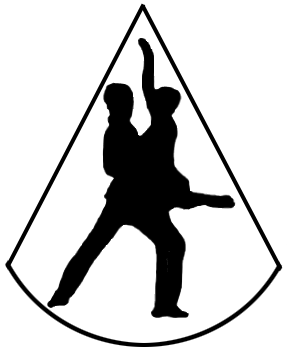 23 Октомври 1а /5 /лок.1 , 1000 Скопје                     Тел: 070 25 25 65 / 070 888 317, Е-mail: madsf@t.mk ; madsf.president@t.mkП Р И Ј А В Аза танцова сезона …………. годинаСтандардни и Латиноамерикански спортски танциПријава на танцови спортски двојки почетна Б лига (Б1 и Б2 категорија) Пријава на танцови спортски двојки напредна А лига                                                                     Потпис и печат на                                                                              одговорното лице на ТСК                                                   ........................................Танцов Спортски КлубРЕГИСТРАЦИЈАРЕГИСТРАЦИЈАПрва регистрацијаОбновување на регистрацијаР.бр.Име и Презиме (танчер – танчерка)Датум на раѓањеРег. бројВосрасна групаТанцова категорија1.2.3.4.5.6.7.8.9.Р.бр.Име и Презиме (танчер – танчерка)Датум на раѓањеРег. бројВосрасна групаТанцова категорија1.2.3.4.5.6.7.8.9.10.РЕГИСТРАЦИЈАРЕГИСТРАЦИЈАПрва регистрацијаОбновување на регистрација